	ADVANCE PHYSICAL THERAPY, INC.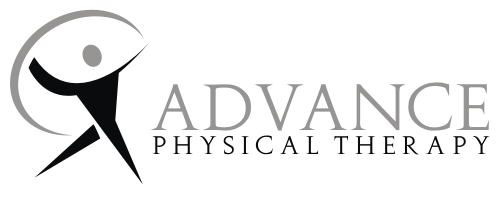 SUMMARY NOTICE OF PRIVACY PRACTICESTHIS SUMMARY OF OUR NOTICE OF PRIVACY PRACTICE DISCLOSES HOW WE MAINTAIN PATIENT PRIVACY AND HOW YOU CAN ATTAIN ACCESS TO THIS INFORMATION. A FULL VERSION OF THIS NOTICE WILL BE PROVIDED TO YOU UPON REQUEST.Advance Physical Therapy, Inc. is committed to protecting the privacy of you medical information. Your care and treatment is documented in a medical record. This medical record may be shared with other health care providers directly involved in your health care. We also share this information only to the extent necessary to collect payment for the treatment services we provide, to conduct our business operations, and to comply with the laws that govern health care. We will not use or disclose your medical information for any other purpose without your permission. You have the following right regarding your medical information:To inspect and obtain a copy of your medical record, subject to some limited exceptions;To add and addendum to or correct your medical record;To request an accounting of the clinic’s disclosure of your medical information;To request restrictions on specific uses or disclosures of your medical information;To request that we communicate with you in a specific way; andTo receive a copy of the full version of our Notice of Privacy Practices.We may use and disclose your medical information for the following purpose:To provide you with medical treatment and services;To bill and receive payment for the treatment and services you receive;For the purposes necessary to run the clinic and assure that you receive the best quality care;To participate in research studies, subject to specific requirements and written consent; andAs required by law.The following are additional circumstances where we may disclose your medical information without your authorization:For public health activities (e.g., reporting abuse or reactions to medications);To a health oversight agency, such as the California Department of Health Services;In response to a court or administrative order, subpoena, or warrant;To law enforcement officials in specific circumstances;To a coroner, medical examiner or funeral director; andTo organizations that handle organ, eye, or tissue procurement or transplantation.Our Notice of Privacy may be revised and updated as the need arises. Please contact our Chief Privacy Officer for further information about our privacy practices if you have questions at 650-261-0331.I have read and acknowledged the above Privacy Practice Notice. Patient Signature 								Date 			